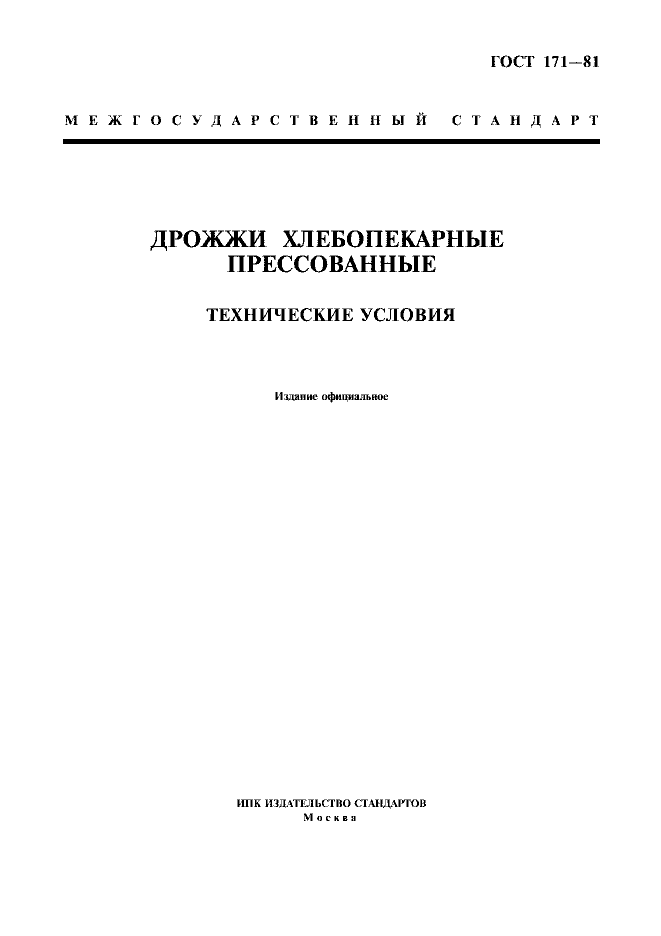 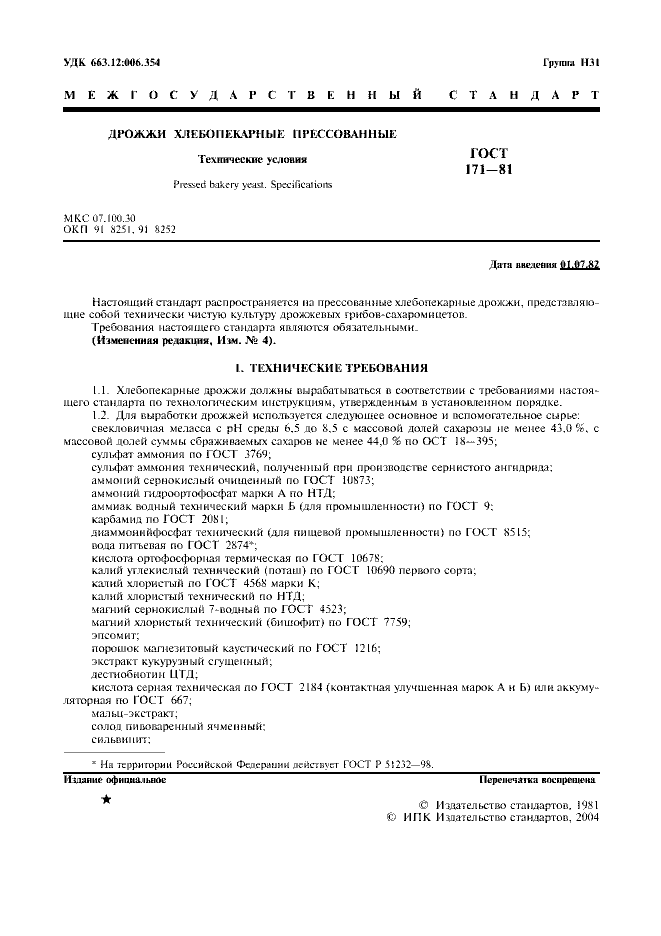 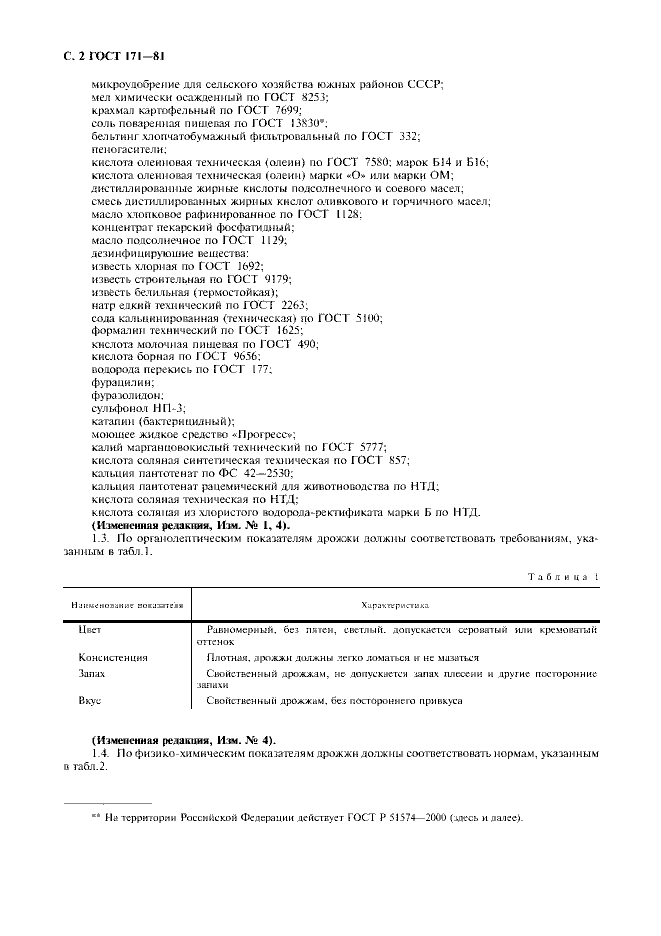 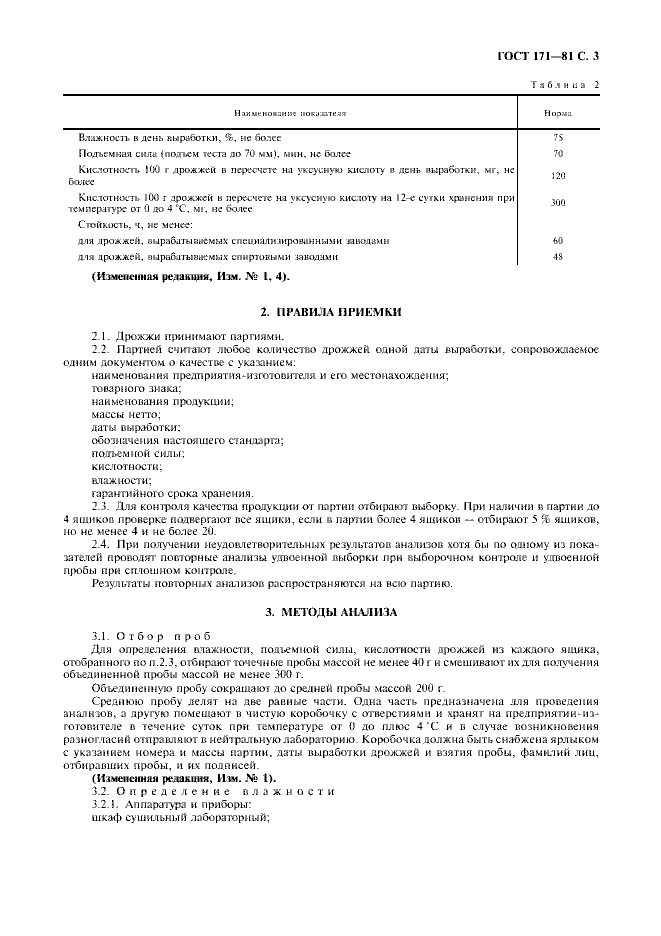 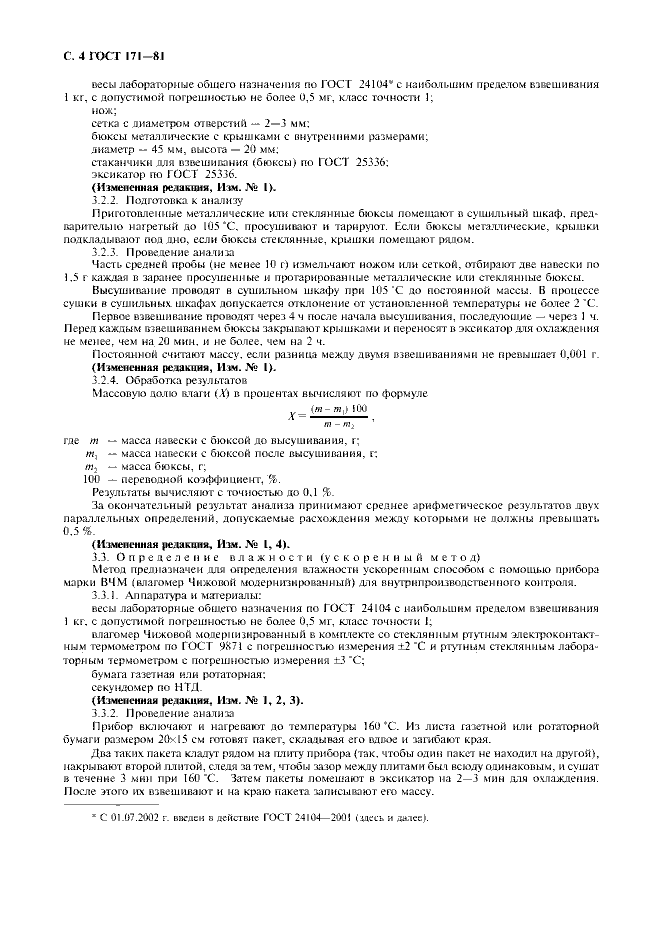 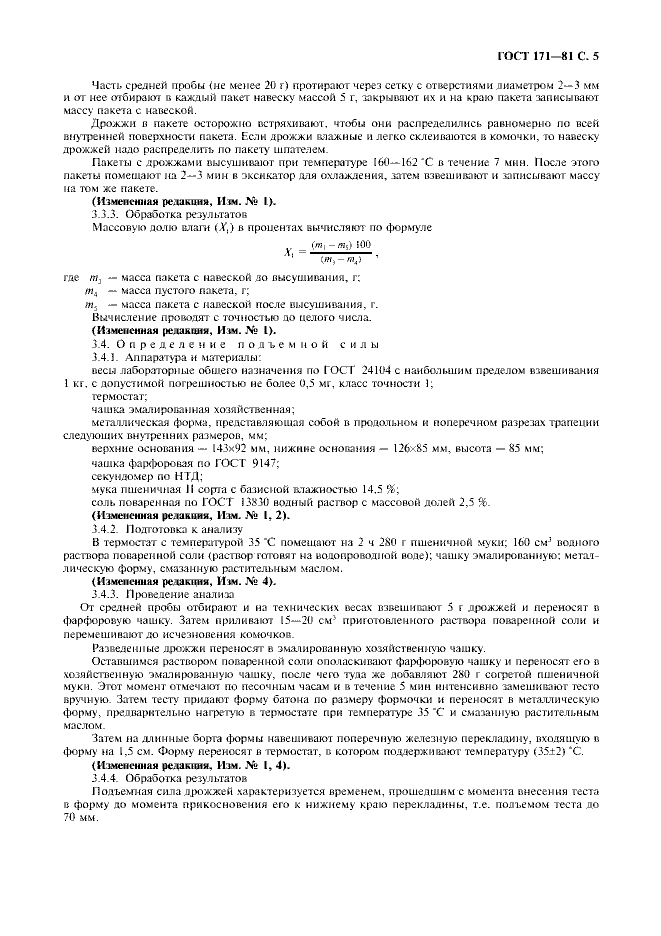 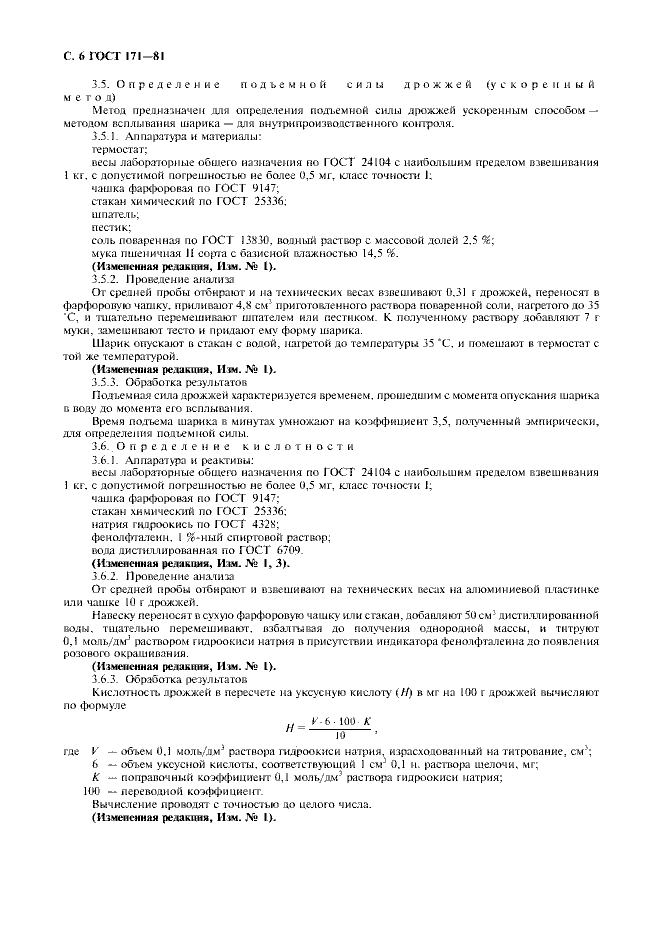 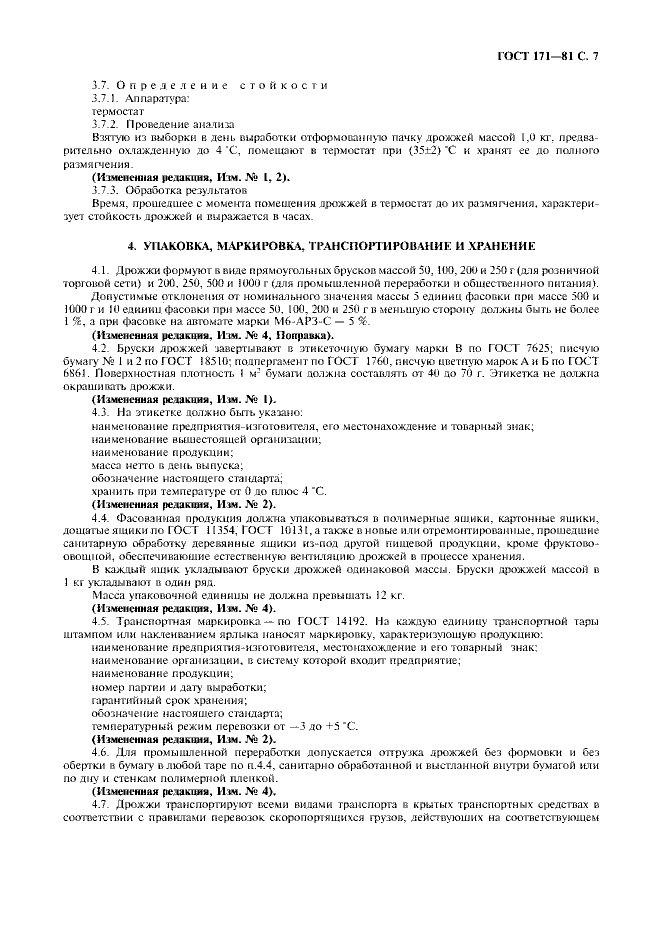 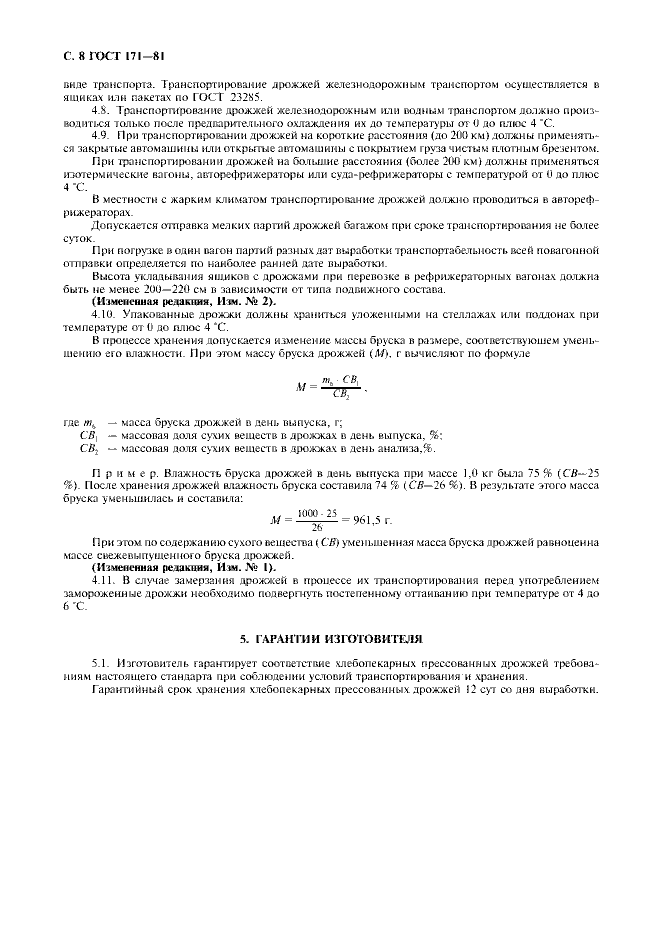 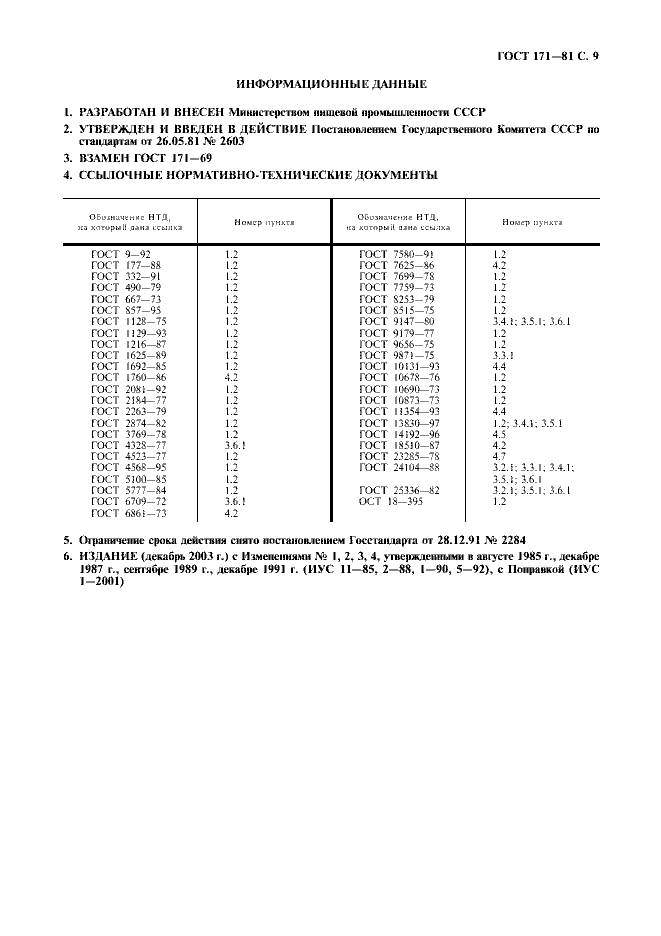 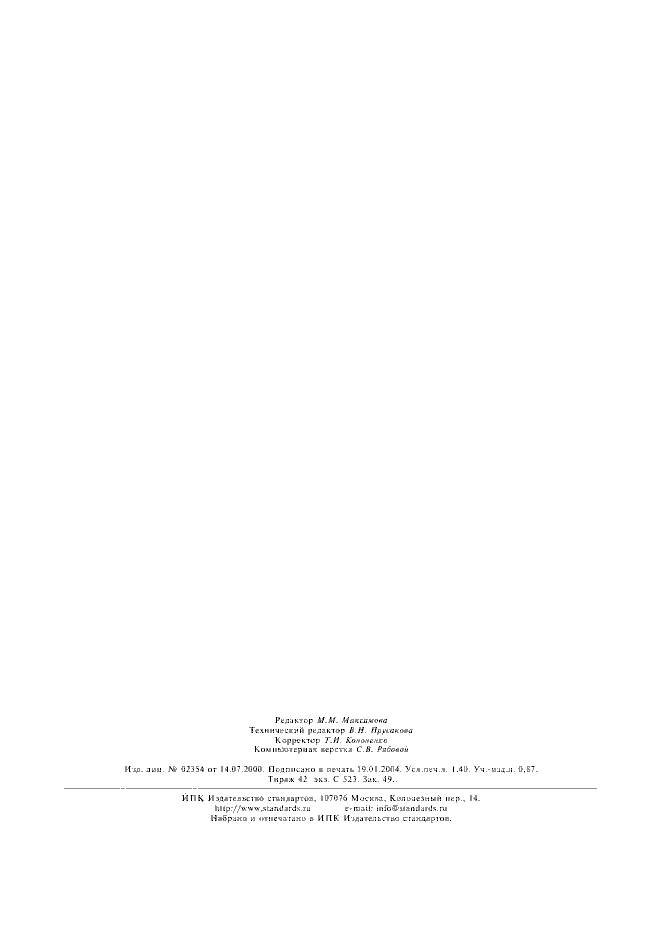 Поправка к ГОСТ 171-81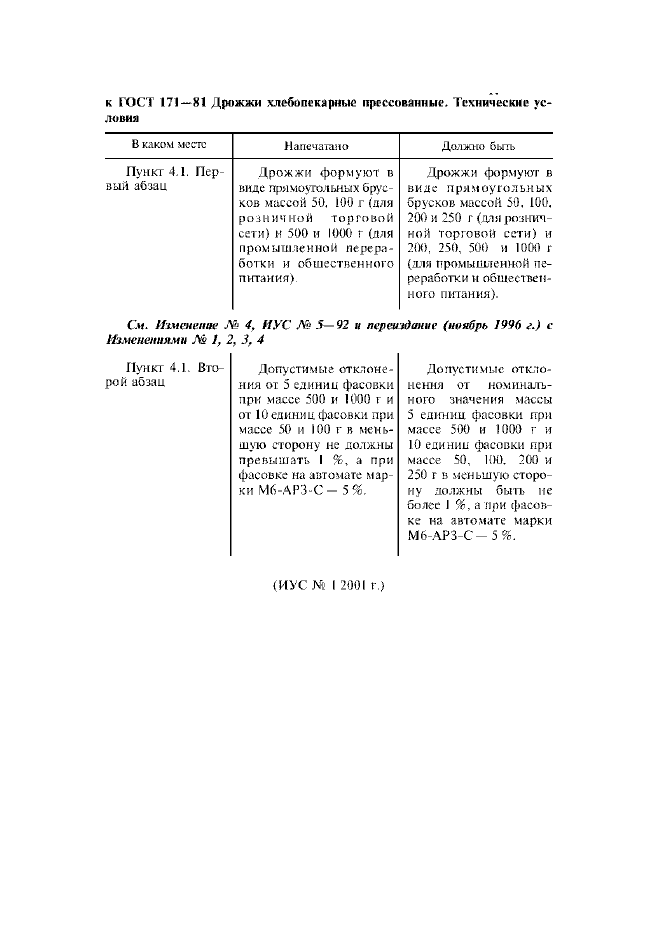 Обозначение:Поправка к ГОСТ 171-81Дата введения в действие:01.10.2000